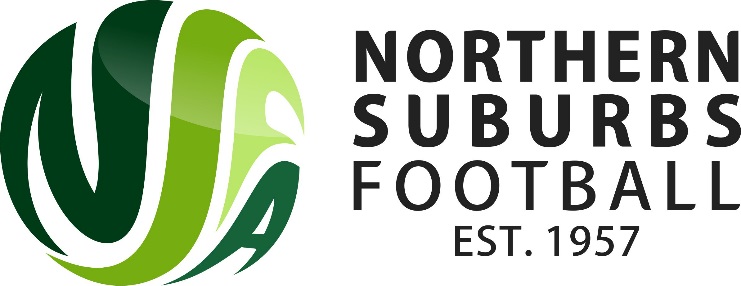 Respondent: ________________________Date: _____________________Note:  This form must be submitted via email to pd@nsfa.asn.auNSCF17A – Notice of ResponseRESPONDENT detailsRESPONDENT detailsRespondents Name:Respondents Club:FFA / ID Number:Time Date:Regulation BreachedPlace:Respondent detailsRespondent detailsComplainants Name:Complainants Club:Details of Complaint or Grievance In Initiating Notice.Details of Complaint or Grievance In Initiating Notice.Response to the Initiating NoticeiNFORMATION ATTACHEDMPIO  Date / Time Received:Evidence Attached                                          Witness Statements                             Club Report                                            NSFA USE ONLYNSFA USE ONLYRelevant TribunalDate Sent to Relevant TribunalTRIBUNAL FINDINGSTRIBUNAL FINDINGSNotice to Produce                                           Other                               Notice to Attend                                   Date Club & Applicant Notified